Csóti Közös Önkormányzati Hivatal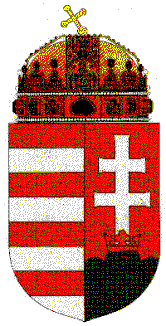 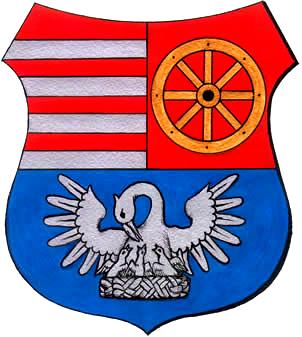  Bakonytamási Kirendeltsége 8555 Bakonytamási Széchenyi u. 1.Tel/Fax: 89/352-255  email: bakonytamasi@globonet.huTárgy: Tájékoztatás az elektronikus kapcsolattartásról,              az adófolyószámla lekérdezéséről és megfizetésének módjárólÜgyintéző: Bácsi AttilánéTisztelt Címzett! Az alábbi tájékoztatást azért kapja, mert a Csóti Közös Önkormányzati Hivatal Bakonytamási Adóhatósági nyilvántartó rendszerében (Továbbiakban ASP) vállalkozóként, egyéni vállalkozóként vagy adószámmal rendelkező magánszemélyként szerepel. Tájékoztatom, hogy az adóigazgatási rendtartásról szóló 2017. évi CLI. törvény 36.§ (1) bekezdése alapján „Az adóhatóság írásban, az elektronikus ügyintézés és a bizalmi szolgáltatások általános szabályairól szóló 2015. évi CCXXII. törvényben (továbbiakban: Eüsztv.) meghatározott elektronikus úton tart kapcsolatot az adózókkal”.Az Eüsztv. 9. § (1) bekezdés a) pont aa alpont alapján, és a törvény végrehajtási rendelete értelmében a gazdálkodó szervezetek 2018. január 1-től elektronikus ügyintézésre kötelesek.Csóti Közös Önkormányzati Hivatal Bakonytamási Kirendeltsége elektronikus ügyintézést biztosítási kötelezettségének a törvényi előírások alapján az ASP-vel lefedett ügytípusok esetében az ASP rendszeren keresztül tesz eleget. Az ASP e-szolgáltatási felülete az ELÜGY, melyet az ügyfelek Bakonytamási hivatalos oldalán keresztül (http://www.bakonytamasi.hu), az Önkormányzati Hivatali Portálon (bal oldalon található ikon) érhetnek el. Az Eüsz tv. alapján elektronikus ügyintézésre kötelezettektől 2018.01.01.-et követően papír alapon nem áll módunkban ügyindító dokumentumot befogadni.  2019. január 1-jétől  az adóigazgatási eljárás részletszabályairól szóló 465/2017. (XII. 28.) Korm. rendelet 22.§. (2) bek.-e alapján  az önkormányzati adóhatóság az adózó adószámlájának egyenlegéről, a tartozásai után felszámított késedelmi pótlékról NEM ÉRTESÍTI azt az adózót, aki (amely) bevallás benyújtására, illetve adatszolgáltatás teljesítésére ELEKTRONIKUS ÚTON KÖTELEZETT, vagy választása szerint elektronikusan nyújtotta be a bevallását. Ezen adózóknak az adóhatóság az értesítési feltételek fennállása esetén ELEKTRONIKUS TÁJÉKOZTATÁST küld az adószámla és a felszámított késedelmi pótlék elektronikus elérhetőségéről. Az adófolyószámla csak abban az esetben kérdezhető le, ha teljeskörű képviseleti joggal/ meghatalmazottal rendelkező e-meghatalmazást küldött az önkormányzati adóügyek intézésére, és az rögzítésre került a rendszerben. Amennyiben még nem küldött meghatalmazást, kérem mielőbbi pótlását!Ügyindítás, adófolyószámla lekérdezése: https://ohp-20.asp.lgov.hu/nyitolapAmennyiben nincs megfelelő űrlap, nyomtatvány az Önkormányzati Hivatali Portálon, csak abban az esetben használható az E-papír szolgáltatás: https://epapir.gov.hu/ Tájékoztatom továbbá, hogy az adóigazgatási eljárás részletszabályairól szóló 465/2017. (XII. 28.) Korm. rendelet 20. § (1) bekezdése alapján a pénzforgalmi számlanyitásra kötelezett adózó a fizetési kötelezettségét belföldi pénzforgalmi számlájáról történő átutalással köteles teljesíteni. Egyéni vállalkozók, akik nem Áfa kötelesek és egyéb, adószámmal rendelkező magánszemélyek: részükre is kötelező az elektronikus kapcsolattartás, ügyintézés. A pénzforgalmi számlanyitásra nem kötelezett adózó a fizetési kötelezettségét belföldi fizetési számlájáról történő átutalással, vagy készpénz-átutalási megbízással köteles teljesíteni. Amennyiben készpénz-átutalási megbízással (csekken) szeretné teljesíteni az adófizetési kötelezettségét, be kell fáradnia a Bakonytamási Polgármesteri Hivatalba!Bakonytamási, 2019.02.01.                                        	 Takács Imre								     jegyző sk